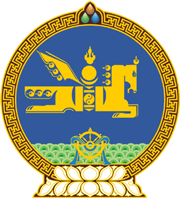 МОНГОЛ УЛСЫН ХУУЛЬ2019 оны 03 сарын 22 өдөр                                                                  Төрийн ордон, Улаанбаатар хотТӨСВИЙН ТУХАЙ ХУУЛЬД ӨӨРЧЛӨЛТ 
 ОРУУЛАХ ТУХАЙ1 дүгээр зүйл.Төсвийн тухай хуулийн 23 дугаар зүйлийн 23.6.6, 23.8.1 дэх заалтын “8.1.1” гэснийг “7.1” гэж тус тус өөрчилсүгэй. 2 дугаар зүйл.Төсвийн тухай хуулийн 23 дугаар зүйлийн 23.8.10 дахь заалтыг хүчингүй болсонд тооцсугай. 3 дугаар зүйл.Энэ хуулийг Хувь хүний орлогын албан татварын тухай хууль /Шинэчилсэн найруулга/ хүчин төгөлдөр болсон өдрөөс эхлэн дагаж мөрдөнө.		МОНГОЛ УЛСЫН 		ИХ ХУРЛЫН ДАРГА			     Г.ЗАНДАНШАТАР